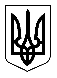 УкраїнаМЕНСЬКА  МІСЬКА   РАДАМенського району Чернігівської області(сорокова сесія сьомого скликання )РІШЕННЯ10 липня 2020 року	№ 278Про затвердження проєкту землеустрою щодо відведення земельної ділянки у порядку зміни її цільового призначення гр. Чичкан В.О. Розглянувши звернення про затвердження проєкту землеустрою щодо відведення земельної ділянки в порядку зміни цільового призначення земельних ділянок з земель для ведення особистого підсобного господарства на землі для будівництва та обслуговування житлового будинку господарських будівель і споруд гр. Чичкан Василю Олександровичу площею 0,1203 га, згідно Державного акту на право приватної власності на землю від 05.06.2002, серії ІV-ЧН № 028442 в м. Мена по вул. Шкільна, 9, враховуючи проєкт землеустрою, керуючись ст. ст. 12, 20 Земельного кодексу України, ст. 26 Закону України «Про місцеве самоврядування в Україні», Законом України «Про землеустрій», Менська міська рада В И Р І Ш И Л А :1. Затвердити проєкт землеустрою щодо відведення земельної ділянки в порядку зміни цільового призначення земельних ділянок з земель для ведення особистого підсобного господарства на землі для будівництва та обслуговування житлового будинку господарських будівель і споруд гр. Чичкан Василю Олександровичу площею 0,1203 га кадастровий № 7423010100:01:005:0863 в м. Мена по вул.Шкільна,9;2. Змінити цільове призначення земельної ділянки в порядку зміни цільового призначення земельних ділянок з земель для ведення особистого підсобного господарства на землі для будівництва та обслуговування житлового будинку господарських будівель і споруд гр. Чичкан Василю Олександровичу площею 0,1203 га кадастровий № 7423010100:01:005:0863 в м. Мена по вул. Шкільна,9;3. Контроль за виконанням рішення покласти на постійну комісію з питань містобудування, будівництва, земельних відносин та охорони природи, згідно до регламенту роботи Менської міської ради сьомого скликання та на заступника міського голови з питань діяльності виконкому Гайдукевича М.В.Міський голова	Г.А. Примаков